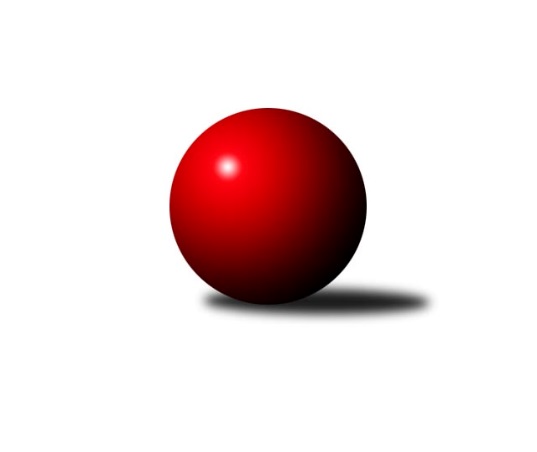 Č.9Ročník 2023/2024	15.8.2024 Meziokresní přebor ČB-ČK B 4 členné  2023/2024Statistika 9. kolaTabulka družstev:		družstvo	záp	výh	rem	proh	skore	sety	průměr	body	plné	dorážka	chyby	1.	TJ Spartak Trhové Sviny E	9	9	0	0	45.0 : 9.0 	(59.0 : 13.0)	1523	18	1071	452	40.1	2.	TJ Nová Ves B	9	4	1	4	28.0 : 26.0 	(33.5 : 38.5)	1450	9	1040	410	50.8	3.	Kuželky Borovany D	9	4	1	4	25.0 : 29.0 	(27.5 : 44.5)	1428	9	1042	385	59.7	4.	Kuželky Borovany E	9	0	0	9	10.0 : 44.0 	(24.0 : 48.0)	1304	0	972	332	78.1Tabulka doma:		družstvo	záp	výh	rem	proh	skore	sety	průměr	body	maximum	minimum	1.	TJ Spartak Trhové Sviny E	5	5	0	0	26.5 : 3.5 	(34.0 : 6.0)	1540	10	1617	1428	2.	Kuželky Borovany D	5	3	1	1	17.0 : 13.0 	(17.5 : 22.5)	1441	7	1465	1393	3.	TJ Nová Ves B	4	2	0	2	13.5 : 10.5 	(15.0 : 17.0)	1461	4	1513	1417	4.	Kuželky Borovany E	4	0	0	4	5.0 : 19.0 	(12.0 : 20.0)	1326	0	1392	1291Tabulka venku:		družstvo	záp	výh	rem	proh	skore	sety	průměr	body	maximum	minimum	1.	TJ Spartak Trhové Sviny E	4	4	0	0	18.5 : 5.5 	(25.0 : 7.0)	1514	8	1556	1461	2.	TJ Nová Ves B	5	2	1	2	14.5 : 15.5 	(18.5 : 21.5)	1445	5	1474	1397	3.	Kuželky Borovany D	4	1	0	3	8.0 : 16.0 	(10.0 : 22.0)	1391	2	1447	1307	4.	Kuželky Borovany E	5	0	0	5	5.0 : 25.0 	(12.0 : 28.0)	1317	0	1405	1229Tabulka podzimní části:		družstvo	záp	výh	rem	proh	skore	sety	průměr	body	doma	venku	1.	TJ Spartak Trhové Sviny E	9	9	0	0	45.0 : 9.0 	(59.0 : 13.0)	1523	18 	5 	0 	0 	4 	0 	0	2.	TJ Nová Ves B	9	4	1	4	28.0 : 26.0 	(33.5 : 38.5)	1450	9 	2 	0 	2 	2 	1 	2	3.	Kuželky Borovany D	9	4	1	4	25.0 : 29.0 	(27.5 : 44.5)	1428	9 	3 	1 	1 	1 	0 	3	4.	Kuželky Borovany E	9	0	0	9	10.0 : 44.0 	(24.0 : 48.0)	1304	0 	0 	0 	4 	0 	0 	5Tabulka jarní části:		družstvo	záp	výh	rem	proh	skore	sety	průměr	body	doma	venku	1.	TJ Spartak Trhové Sviny E	0	0	0	0	0.0 : 0.0 	(0.0 : 0.0)	0	0 	0 	0 	0 	0 	0 	0 	2.	Kuželky Borovany E	0	0	0	0	0.0 : 0.0 	(0.0 : 0.0)	0	0 	0 	0 	0 	0 	0 	0 	3.	TJ Nová Ves B	0	0	0	0	0.0 : 0.0 	(0.0 : 0.0)	0	0 	0 	0 	0 	0 	0 	0 	4.	Kuželky Borovany D	0	0	0	0	0.0 : 0.0 	(0.0 : 0.0)	0	0 	0 	0 	0 	0 	0 	0 Zisk bodů pro družstvo:		jméno hráče	družstvo	body	zápasy	v %	dílčí body	sety	v %	1.	Bohuslav Švepeš 	TJ Spartak Trhové Sviny E 	9	/	9	(100%)	18	/	18	(100%)	2.	Zbyněk Ilčík 	TJ Nová Ves B 	6.5	/	7	(93%)	12	/	14	(86%)	3.	Bohuslav Švepeš 	TJ Spartak Trhové Sviny E 	6.5	/	9	(72%)	15	/	18	(83%)	4.	Milan Churavý 	TJ Nová Ves B 	6	/	9	(67%)	10.5	/	18	(58%)	5.	Jiří Švepeš 	TJ Spartak Trhové Sviny E 	5	/	6	(83%)	11	/	12	(92%)	6.	Josef Špulka 	Kuželky Borovany D 	5	/	7	(71%)	9	/	14	(64%)	7.	Petra Aldorfová 	Kuželky Borovany D 	5	/	8	(63%)	8	/	16	(50%)	8.	Josef Svoboda 	TJ Spartak Trhové Sviny E 	3.5	/	4	(88%)	6	/	8	(75%)	9.	Jiří Janoch 	Kuželky Borovany D 	3	/	5	(60%)	4.5	/	10	(45%)	10.	Vlastimil Kříha 	TJ Spartak Trhové Sviny E 	3	/	8	(38%)	9	/	16	(56%)	11.	Ladislav Staněk 	TJ Nová Ves B 	3	/	8	(38%)	6	/	16	(38%)	12.	František Stodolovský 	Kuželky Borovany E 	3	/	9	(33%)	9	/	18	(50%)	13.	Josef Malík 	Kuželky Borovany E 	2	/	4	(50%)	4	/	8	(50%)	14.	Radomil Dvořák 	Kuželky Borovany E 	2	/	6	(33%)	3	/	12	(25%)	15.	Karel Beleš 	Kuželky Borovany D 	2	/	7	(29%)	3	/	14	(21%)	16.	Iva Soukupová 	Kuželky Borovany E 	2	/	8	(25%)	3	/	16	(19%)	17.	Milan Bednář 	TJ Nová Ves B 	1.5	/	3	(50%)	4	/	6	(67%)	18.	Milan Šimek 	Kuželky Borovany E 	1	/	4	(25%)	3	/	8	(38%)	19.	Radek Soukup 	Kuželky Borovany D 	1	/	4	(25%)	2	/	8	(25%)	20.	Tomáš Novotný 	Kuželky Borovany D 	1	/	4	(25%)	1	/	8	(13%)	21.	František Vašíček 	TJ Nová Ves B 	1	/	5	(20%)	1	/	10	(10%)	22.	Vojtěch Bravenec 	Kuželky Borovany D 	0	/	1	(0%)	0	/	2	(0%)	23.	Vladimír Severin 	TJ Nová Ves B 	0	/	4	(0%)	0	/	8	(0%)	24.	Marie Dvořáková 	Kuželky Borovany E 	0	/	5	(0%)	2	/	10	(20%)Průměry na kuželnách:		kuželna	průměr	plné	dorážka	chyby	výkon na hráče	1.	Trhové Sviny, 1-2	1457	1042	415	49.2	(364.5)	2.	Nová Ves u Č.B., 1-2	1453	1046	407	54.1	(363.3)	3.	Borovany, 1-2	1406	1026	380	62.9	(351.7)Nejlepší výkony na kuželnách:Trhové Sviny, 1-2TJ Spartak Trhové Sviny E	1617	6. kolo	Vlastimil Kříha 	TJ Spartak Trhové Sviny E	417	6. koloTJ Spartak Trhové Sviny E	1580	8. kolo	Bohuslav Švepeš 	TJ Spartak Trhové Sviny E	414	2. koloTJ Spartak Trhové Sviny E	1551	2. kolo	Jiří Švepeš 	TJ Spartak Trhové Sviny E	412	1. koloTJ Spartak Trhové Sviny E	1524	1. kolo	Bohuslav Švepeš 	TJ Spartak Trhové Sviny E	411	6. koloTJ Nová Ves B	1453	6. kolo	Bohuslav Švepeš 	TJ Spartak Trhové Sviny E	407	8. koloKuželky Borovany D	1447	2. kolo	Bohuslav Švepeš 	TJ Spartak Trhové Sviny E	404	8. koloKuželky Borovany D	1442	8. kolo	Jiří Švepeš 	TJ Spartak Trhové Sviny E	401	6. koloTJ Spartak Trhové Sviny E	1428	7. kolo	Bohuslav Švepeš 	TJ Spartak Trhové Sviny E	401	7. koloKuželky Borovany E	1307	1. kolo	Josef Špulka 	Kuželky Borovany D	396	8. koloKuželky Borovany E	1229	7. kolo	Bohuslav Švepeš 	TJ Spartak Trhové Sviny E	395	2. koloNová Ves u Č.B., 1-2TJ Spartak Trhové Sviny E	1556	3. kolo	Milan Bednář 	TJ Nová Ves B	427	5. koloTJ Nová Ves B	1513	5. kolo	Bohuslav Švepeš 	TJ Spartak Trhové Sviny E	420	3. koloTJ Spartak Trhové Sviny E	1508	9. kolo	Zbyněk Ilčík 	TJ Nová Ves B	419	3. koloTJ Nová Ves B	1469	4. kolo	Milan Churavý 	TJ Nová Ves B	401	4. koloTJ Nová Ves B	1443	9. kolo	Zbyněk Ilčík 	TJ Nová Ves B	401	5. koloKuželky Borovany D	1420	4. kolo	Bohuslav Švepeš 	TJ Spartak Trhové Sviny E	400	9. koloTJ Nová Ves B	1417	3. kolo	Zbyněk Ilčík 	TJ Nová Ves B	400	4. koloKuželky Borovany E	1300	5. kolo	Vlastimil Kříha 	TJ Spartak Trhové Sviny E	399	3. kolo		. kolo	Ladislav Staněk 	TJ Nová Ves B	396	4. kolo		. kolo	Bohuslav Švepeš 	TJ Spartak Trhové Sviny E	391	9. koloBorovany, 1-2TJ Spartak Trhové Sviny E	1531	4. kolo	Bohuslav Švepeš 	TJ Spartak Trhové Sviny E	430	4. koloTJ Nová Ves B	1474	7. kolo	Milan Churavý 	TJ Nová Ves B	424	7. koloKuželky Borovany D	1465	3. kolo	Josef Svoboda 	TJ Spartak Trhové Sviny E	423	4. koloTJ Spartak Trhové Sviny E	1461	5. kolo	Josef Malík 	Kuželky Borovany E	414	4. koloKuželky Borovany D	1458	1. kolo	Milan Churavý 	TJ Nová Ves B	407	1. koloTJ Nová Ves B	1457	1. kolo	Iva Soukupová 	Kuželky Borovany E	396	3. koloKuželky Borovany D	1456	7. kolo	Jiří Janoch 	Kuželky Borovany D	393	7. koloKuželky Borovany D	1432	9. kolo	Zbyněk Ilčík 	TJ Nová Ves B	390	8. koloTJ Nová Ves B	1421	8. kolo	Milan Bednář 	TJ Nová Ves B	389	7. koloKuželky Borovany E	1405	9. kolo	Josef Špulka 	Kuželky Borovany D	382	1. koloČetnost výsledků:	6.0 : 0.0	1x	5.5 : 0.5	1x	5.0 : 1.0	6x	4.0 : 2.0	2x	3.0 : 3.0	1x	2.0 : 4.0	2x	1.5 : 4.5	1x	1.0 : 5.0	4x